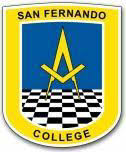 Guía Nº 10Habilidades motrices básicas Estimados(as) apoderados, esperando que todos (as) se encuentren muy bien junto a su familia y sin novedades producto del COVID-19.Quisiera agradecer el compromiso y la labor que estan desarrollando junto a los alumnos, sabemos que no es fácil, pero entre todos saldremos adelante.En link que se adjunta mas abajo, esta el video en donde aparecen las actividades que deben realizar esta semana:https://youtu.be/Z5PP9hKJ6isAsignatura: Educación FísicaNivel: Segundo Básico A-B-CProfesora: Constanza González Pizarro-Erika ParedesObjetivo: OA 1Demostrar habilidades motrices básicas de locomoción, manipulación y estabilidad en una variedad de juegos y actividades físicas, como saltar con dos pies en una dirección, caminar y correr alternadamente, lanzar y recoger un balón, caminar sobre una línea manteniendo el control del cuerpo, realizar suspensiones, giros y rodadas o volteos. Consultas: cogonzalez@sanfernandocollege.cl 